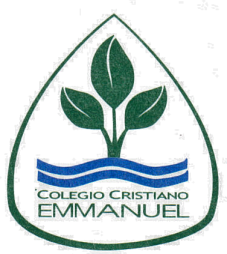                                                    COLEGIO CRISTIANO EMMANUELLOS CAZADORES # 3338 LA FLORIDALISTA DE UTILES 1º BASICO TEMPORADA ESCOLAR 20161 CUADERNO UNIVERSITARIOS 100 HOJAS CUADRO CHICO (LENGUAJE) FORRADO AMARILLO.  1CUADERNO UNIVERSITARIO 80 HOJAS CUADRO CHICO (RELIGIÓN) FORRADO BLANCO. 1CUADERNO UNIVERSITARIO 100 HOJAS CUADRO DE CROQUIS (ARTES VISUALES) FORRADO NARANJO. 1CUADERNO UNIVERSITARIO CUADRO CHICO 60 HOJAS (EDUCACIÓN TECNOLÓGICA) FORRADO   MORADO. 1CUADERNO  UNIVERSITARIO CUADRO CHICO  60 HOJAS (MÚSICA) FORRADO TRANSPARENTE. 1CUADERNO UNIVERSITARIO 100 HOJAS CUADRO CHICO (COMUNICACIONES) FORRADO ROJO. 1CUADERNO UNIVERSITARIO 100 HOJAS CUADRO CHICO (MATEMÁTICAS) FORRADO CELESTE. 1CUADERNO UNIVERSITARIO 80 HOJAS CUADRO CHICO (HIST.GEO.CS.SOC) FORRADO AZUL. 1CUADERNO UNIVERSITARIO 80 HOJAS CUADRO CHICO (ORIENTACIÓN) FORRADO ROSADO.  1 CUADERNO UNIVERSITARIO 80 HOJAS CUADRO CHICO (EDUC. FÍSICA Y SALUD) FORRADO CAFÉ 1 CUADERNO UNIVERSITARIO 80 HOJAS CUADRO CHICO (CIENCIAS NATURALES) FORRADO VERDE 1 ESTUCHE DE PAPEL DE VOLANTIN 1 ESTUCHE DE CARTULINA METALICA  1 ESTUCHE DE CARTULINA ESPAÑOLA 1 BLOCK MEDIANO 1 BLOCK DE DIBUJO 20 HJS TAMAÑO LICEO 1 ESTUCHE DE CARTULINAS DE COLORES 1 ESTUCHE DE PAPEL ENTRETENIDO   2 ESTUCHES DE MARCADORES JUMBO 12 COLORES CON TAPA VENTILADA 1 TÉMPERA 12 UNIDEDES DOBLE BLANCO Y COLOR PIEL NO TOXICO 2 PINCELES PELO DE CAMELLO PROARTE (Nº 4 - 6 ) 1 MEZCLADOR CON CUATRO POSILLOS 3 PEGAMENTOS EN BARRA NO TOXICO 36 GRS. 1 COLA FRIA LAVABLE NO TOXICA TAPA ROJA (250 GRS) 1 ESTUCHE DE MICROCORRUGADO 1 SET GLITTER GLUE 5 COLORES 10 ML. NO TOXICO 1 PAQUETE DE GREDA 2 PLASTICINAS PLÁSTICOLOR 12 COLORTES NO TOXICA 4 FAJOS DE PAPEL LUTRE 10 X 10 2 CARPETA PLASTIFICADA CON ACOCLIP (1 AMARILLA - 1 ROJA) 2 BOLSAS DE PALOS DE HELADOS CORRIENTES DE 50 UNIDADES 2 BOLSAS DE PALOS DE HELADOS DE COLORES DE 50 UNIDADES 1 CINTA DE EMBALAJE TRANSPARENTE 1 PLIEGO DE CARTULINA COLOR CLARO 2 PLIEGOS DE PAPEL KRAFT 1 CAJA DE ZAPATOS CON TAPA FORRADA ROSADA NIÑAS - AZUL NIÑOS (el nombre debe ir escrito fuera de la caja  y forrada  con cinta de embalaje transparente) 2 CAJAS DE LÁPICES DE COLORES GRANDE 2 SACAPUNTAS 2 GOMAS 1 TIJERA 1 REGLA DE 20 CM. 2 LÁPICES GRAFITOS 1 DESTACADOR 2 ESTUCHES 2 CAJAS DE LÁPICES DE CERA 